Практическая работа № 20. «Гражданская война в России»Цель практической работы: проанализировать причины Гражданской войны, ее особенности, основные этапы, основные противоборствующие силы, итоги и последствия.Инструкция по выполнению практической работы: используя материал учебника «История Отечества XX-начало XXI века. Загладин Н.В., Козленко С.И., Минаков С.Т., Петров Ю.А.: Учебник для 11 класса средних общеобразовательных заведений», § 12-13 «Гражданская война и иностранная военная интервенция. 1918-1922 гг.», стр. 114-134; дополнительные источники знаний, в том числе материал «Гражданская война в России» (см. Приложение), выполните 10 заданий. За каждое правильно выполненное задание присуждается 1 балл; максимальная сумма баллов – 10 баллов. (Ссылка: http://eztea.ru/главная_/главная_студенты/история_/история-практические-занятия/)Критерии оценивания работы: 10 баллов – отметка «5», 9 – 8 баллов – отметка «4», 6 –7 баллов – отметка «3», 0 – 5 баллов – отметка «2».Ход работы:Задание 1.  Дайте определение следующих понятий.Гражданская война – это ____________________________________________________________________________________________________________________________________________________________ Интервенция – это __________________________________________________________________________________________________________________________________________________________________Задание 2. Из текста «Гражданская война в России в 1918-1920 гг.» выпишите причины Гражданской войны.Задание 3. По содержанию материала учебника, текста «Гражданская война в России в 1918-1920 гг.», установите основные противоборствующие силы. Задание 4. Используя текст «Гражданская война в России» и периодизацию Гражданской войны, подпишите периоды на «Линии времени».Задание 5. По содержанию материала учебника, текста «Гражданская война в России в 1918-1920 гг.», установите социальный и политический состав сторонников и противников большевиков.Задание 6. Впишите названия стран, принявших участие в интервенции против Советской России.Задание 7. По содержанию материала учебника, текста «Гражданская война в России в 1918-1920 гг.», сформулируйте цели ...:Задание 8. Установите соответствие между именами участников Гражданской войны и фактами их биографии.Запишите выбранные буквы под соответствующими цифрами.Задание 9.  Изучив  документы, ответьте на вопросы. Вопросы:В чем видят причины собственного поражения участники белого движения?Как вы думаете, какую причину поражения деятели белого движения считают основной?На основании представленных документов сделайте вывод об отношении к белому движению широких народных масс.1. Из записок В. В Шульгина.Борьбу с большевиками превратили в борьбу с революцией, прежде чем революция окончилась в умах народа... Войну с большевиками вели как войну с внешним врагом, а не как гражданскую войну, опираясь на силу оружия, а не на сочувствие народных масс... Деятелей революции с широкой популярностью устраняли и преследовали. На ответственные посты назначали людей старого режима... Проводили реакционные меры по землевладению и национальному вопросу... и тем давали оружие для большевистской агитации местных самостийников.2. Из статьи П. Н. Милюкова.Почему же наш корабль потерпел крушение? Люди искали идею и пятнали знамя... Добровольчество не смогло сохранить свои белые ризы. Наряду с исповедниками, героями, мучениками белой идеи были стяжатели и душегубы... Добровольчество есть плоть от плоти, кровь от крови русского народа.3. Из мемуаров П. Н. Врангеля.Белое движение не завершилось победой потому, что не сложилась белая диктатура, а помешали ей сложиться центробежные силы, вздутые революцией... Вот где внутренняя причина неудачи белого движения... Против красной диктатуры нужна была белая «концентрация власти».4. Из записок участника белого движения, журналиста А. А. фон Лемке.Что же именно я считаю непосредственными, истинными причинами неудачи вооруженного выступления белых? Первой и основной причиной я считаю настроение населения тех областей, по которым шло наступление белых. Население должно было поступаться своими правами, своими удобствами. Армия белых не была той снабженной и организованной армией, которую мы привыкли представлять себе, произнося это слово; немедленно по соприкосновению с населением она вынуждена была брать у него подводы, лошадей, запасы и, наконец, самих людей! Все это сводилось к тому, что неудобства, приносимые белыми, восстанавливали население против них. Недостатки, о которых я говорил, принимались за злонамеренность; и в результате население, не только в лице крестьянской массы, но порой и городской интеллигенции, начинало мечтать об избавлении, которое, конечно, должно было идти с красной стороны, ибо иного ничего не было! Когда уходили красные - население с удовлетворением подсчитывало, что у них осталось... Когда уходили белые - население со злобой высчитывало, что у него взяли...5. Из книги А. И. Деникина «Очерки русской смуты».Между тремя основными народными слоями - буржуазией, пролетариатом и крестьянством легли непримиримые противоречия в идеологии, в социальных и экономических взаимоотношениях, существовавших всегда в потенции, углубленные революцией и обостренные разъединяющей политикой советской власти. Они лишили нас вернейшего залога успеха - единства народного фронта. В противобольшевистском стане все усилия политических и общественных организаций - правых и левых... были направлены не на преодоление этих противоречий, а на поиски «вернейшей» ориентации и «наилучших» форм государственного строя. Ни того, ни другого мы не нашли.Задание 10.  По содержанию текста «Гражданская война в России в 1918-1920 гг.» сформулируйте последствия Гражданской войны.Вывод: ____________________________________________________________________________ПриложениеГражданская война в России в 1918-1920 гг.Общие сведения и периодизация гражданской войны. После Октябрьской революции в стране сложилась напряженная социально-политическая ситуация. Установление советской власти осенью 1917 г. – весной 1918 г. сопровождалось множеством антибольшевистских выступлений в разных районах России, но все они были разрозненными и имели локальный характер. На первых порах в них были втянуты лишь отдельные, немногочисленные группы населения. Крупномасштабная борьба, в которую с обеих сторон влились огромные массы из самых разных социальных слоев, ознаменовала развертывание гражданской войны.  Гражданская война — это вооружённый конфликт между гражданами одного государства, который сопровождается разделением страны на две и более внутренне организованные части, открыто борющиеся друг с другом с целью претворения в жизнь своей программы будущего устройства страны.В историографии нет единого мнения о времени начала гражданской войны. Одни историки относят его к октябрю 1917 г., другие – к весне-лету 1918 г., когда сложились сильные политические и хорошо организованные антисоветские очаги и началась иностранная интервенция. Споры историков вызывает также вопрос о том, кто был виновником в развязывании этой братоубийственной войны: представители классов, потерявших власть, собственность и влияние; большевистское руководство, навязавшее стране свой метод преобразования общества; или обе эти социально-политические силы, которые в борьбе за власть использовали народные массы.Проблема периодизации Гражданской войны весьма дискуссионная.«Пролог» Гражданской войны (ноябрь 1917 — апрель 1918 г.). Основными событиями стали вооруженные столкновения сторонников и противников Советской власти на Дону, Южном Урале, в Сбира и других районах, которые имели в основном локальный характер; формирование добровольческой Красной армии и возникновения «белого движения» создание добровольческой белой армии. Весной 1918 г. началась иностранная интервенция. Германские войска оккупировали Украину, Крым и часть Северного Кавказа. Румыния захватила Бессарабию. Страны Антанты подписали соглашение о непризнании Брестского мира и будущем разделе России на сферы влияния. В марте в Мурманске был высажен английский экспедиционный корпус, к которому позднее присоединились французские и американские войска. В апреле Владивосток был занят японским десантом. Затем на Дальнем Востоке появились отряды англичан, французов и американцев.Второй период Гражданской войны (май – октябрь 1918 г.) – период эскалации войны (обострение противоборства): ожесточённая политическая борьба стала перерастать в открытое военное противостояние между большевиками и их противниками, начало военной интервенции стран Антанты. В мае 1918 г. восстали солдаты чехословацкого корпуса. Активно действовало зелёное движение - не с красными и не с белыми. В вооружённой борьбе с советской властью Белое движение добилось наибольших успехов. Ликвидация Советской власти на 75% территории. Политическая раздробленность антибольшевистских сил, отсутствие у них единой политической программы. Это период ожесточённой фронтовой войны, усиления красного и белого террора.Третий период Гражданской войны (ноябрь 1918 – апрель 1919 г.) – кульминация войны. Относительное равенство сил. Крупномасштабные операции на всех фронтах. Усиление интервенции стран Антанты, отрицательное отношение к присутствию иностранных войск со стороны значительной части населения России. Вторая половина 1919 г. – осень 1920 г. – период военного поражения белых армий. Большевики несколько смягчили свою позицию по отношению к среднему крестьянству. Крестьянство, колебавшееся между поддержкой белых и красных, склонилось на сторону советской власти. Рост партизанского движения в тылу белых. Советско-польская война (апрель-октябрь 1920 г.) и борьба с армией Врангеля (апрель-ноябрь 1920 г.). «Эпилог» Гражданской войны (1921–1922 гг.). Завершение Гражданской войны на окраинах России). Большевики победили в гражданской войне и отразили иностранную интервенцию. Им удалось сохранить основную часть территории бывшей Российской империи. Вместе с тем от России отделились Польша, Финляндия, государства Прибалтики, которые обрели независимость. Были потеряны Западная Украина, Западная Белоруссия и Бессарабия.Причины гражданской войны. Большевики, придя к власти, стремились удержать её любым путём. Игнорируя нормы демократии, свергнув Временное правительство, разогнав Учредительное собрание, встав на путь насильственного устранения своих оппонентов и установления однопартийной диктатуры, они способствовали переходу против Советской власти дворян, буржуазии, состоятельной интеллигенции, духовенства, офицерства. Несоответствие целей по преобразованию общества с методами их достижения оттолкнули от большевиков демократическую интеллигенцию, казачество, кулаков и середняков. Таким образом, внутренняя политика большевистского руководства явилась одной из причин возникновения гражданской войны.К раздуванию пожара Гражданской войны привели также Брестский мир, подписанный 3 марта 1918 года в городе Брест-Литовск представителями Советской России и Центральных держав, обеспечивший выход РСФСР из Первой мировой войны.Национализация всей земли и конфискация помещичьей вызвали ожесточенное сопротивление ее бывших владельцев. Буржуазия, напуганная размахом национализации промышленности, хотела вернуть фабрики и заводы. Ликвидация товарно-денежных отношений и установление государственной монополии на распределение продуктов и товаров больно ударили по имущественному положению средней и мелкой буржуазии. Таким образом, стремление свергнутых классов сохранить частную собственность и свое привилегированное положение также было причиной начала гражданской войны.Создание однопартийной политической системы и «диктатура пролетариата», на деле – диктатура ЦК РКП(б), оттолкнули от большевиков социалистические партии и демократические общественные организации. Декретами «Об аресте вождей гражданской войны против революции» (ноябрь 1917 г.) и о «красном терроре» большевистское руководство законодательно обосновало «право» на насильственную расправу со своими политическими противниками. Поэтому меньшевики, правые и левые эсеры, анархисты отказались сотрудничать с новой властью и приняли участие в гражданской войне. Противники большевиков либо вели политическую борьбу (меньшевики и эсеры), либо только формировали своё движение (белые).Своеобразие гражданской войны в России заключалось в тесном переплетении внутриполитической борьбы с иностранной интервенцией. Интерве́нция (лат. interventio – вмешательство) – военное, политическое, информационное или экономическое вмешательство одного или нескольких государств во внутренние дела другого государства, нарушающее его суверенитет. Как Германия, так и союзники по Антанте подстрекали антибольшевистские силы, снабжали их оружием, боеприпасами, оказывали финансовую и политическую поддержку. С одной стороны, их политика диктовалась стремлением покончить с большевистским режимом, вернуть утерянное имущество иностранных граждан, предотвратить «расползание» революции. С другой стороны, они преследовали собственные экспансионистские замыслы, направленные на расчленение России, получение за счет нее новых территорий и сфер влияния.Палитра антибольшевистских сил. Гражданская война в России была сложным конфликтом множества сил с разными интересами и идеалами. Состав противостоящих друг другу сил с течением времени менялся, бывшие враги становились союзниками, а союзники, наоборот, врагами. Наиболее последовательным врагом большевизма было Белое движение. Ожесточённое военное противостояние между «белыми» и «красными» являлось стержнем Гражданской войны. Большая часть народа, привлечённая первыми декретами советской власти, поддерживала большевиков. «Красные» были представлены большевиками, к которым в разное время и по разным мотивам примыкали более-менее близкие по идеологии радикальные политические группировки (как-то эсеры и анархисты), ориентировались в первую очередь на рабочий пролетариат, крестьянскую бедноту, а также рядовой и младший командный состав армии и флота. На стороне большевиков выступили три ключевые военные организации, которые уже в самом начале войны позволяли им одерживать локальные победы на выбранном участке фронта. Это были революционные матросы Балтийского флота, латышские стрелки, и верные революции рабочие, составлявшие костяк полувоенной Красной Гвардии.Большевикам противостояла также так называемая «демократическая контрреволюция» – эсеро-меньшевистские правительства, возникшие в районах свержения советской власти и провозгласившие лозунги возврата к завоеваниям Февраля. Особую позицию занимали крестьянские повстанческие отряды «зелёных», выступавших и против белых, и против красных. Зелёный цвет - символ воли и свободы. Действовали в Причерноморье, в  Крыму, на Северном Кавказе и юге Украины. Руководители: Махно Н.И., Антонов А.С.(Тамбовская губерния), Миронов Ф.К. Гражданская война в России осложнялась вмешательством в неё иностранных государств. Наиболее активными являлись войска Антанты и Чехословацкий корпус, поднявший восстание против большевиков летом 1918 г.Социальный состав антибольшевистских сил был неоднородным. Его ядро составляло русское офицерство (более 125 тыс. офицеров служили в белых армиях). Ярыми антибольшевиками были многие бывшие чиновники, представители привилегированных классов, политически активная либеральная и демократическая интеллигенция. Политика «расказачивания», проводившаяся большевиками, привела в антибольшевистский стан и значительное число казаков, а также часть рабочих и крестьян, недовольных введением продразвёрстки и резким снижением уровня жизни.Политическая палитра антибольшевистского движения тоже была весьма пёстрой. В нём объединились и монархисты, мечтавшие о возрождении монархии, и русские национал-патриоты, возмущённые развалом Российской империи, а также представители национальных движений, опасавшиеся «собирания» большевиками России, и либеральные и демократические силы, стремившиеся закрепить завоевания Февральской революции. Все эти столь разнородные политические силы объединяла борьба с большевиками. Террор красный и белый: причины и масштабы. Гражданская война в России отличалась особым ожесточением со стороны всех противоборствующих сил. Универсальным средством борьбы стало применение массового террора. Каждая из противоборствующих сторон силой навязывала населению свои представления о будущем России. Террор, как красный, так и белый, был призван деморализовать противника, устрашить людей, привлечь на свою сторону колеблющихся. Противники применяли очень схожие формы, средства и методы осуществления террора – массовые казни, концентрационные лагеря, изуверские пытки, взятие и расстрелы заложников. В собственных войсках применялись «децимации» (расстрел каждого десятого). И та и другая стороны создавали специальные репрессивно-террористические органы: красные – ВЧК, ревтрибуналы, белые – контрразведку, военно-полевые суды.Широкое использование террористических методов было обусловлено рядом причин. Подавляющая часть мужского населения России прошла через окопы мировой войны. Люди привыкли к жестокости и смерти. Человеческая жизнь не стоила ничего. Война расшатала нравственные устои общества, привела к утрате и без того слабого чувства законности.В 1918 г. при поддержке Чехословацкого корпуса в Самаре было создано антибольшевистское правительство, состоящее преимущественно из эсеров, – Комитет членов Учредительного собрания (Комуч). На территории, которую он контролировал, появились карательные органы. Начались расправы с большевиками и поддержавшим их населением. Количество жертв летом-осенью 1918 г. на территории Поволжья составило более 5 тыс. человек.На Урале, в Сибири, на Дальнем Востоке зверствовали войска казачьих атаманов Б. В. Анненкова, А. И. Дутова, Г. М. Семёнова, И. П. Калмыкова, И. Н. Красильникова. В сентябре 1918 г. при подавлении одного из крестьянских выступлений по приказу Анненкова замучили и убили до 500 человек. 87 делегатов крестьянского съезда изрубили на площади Славгорода и там же закопали в яму. Была сожжена дотла деревня Чёрный Дол, в которой располагался штаб восставших.В 1919 г. Особым совещанием при главнокомандующем Вооружёнными силами Юга России А. И. Деникине был утверждён «Закон в отношении участников установления в Российском государстве советской власти, а равно сознательно содействовавших её распространению и упрочению». Согласно этому закону все, кто был виновен «в подготовлении захвата государственной власти Советом народных комиссаров, во вступлении в состав означенного Совета, в подготовлении захвата власти на местах советами солдатских и рабочих депутатов и иными подобного рода организациями, в сознательном осуществлении в своей деятельности основных задач советской власти», а также те, кто участвовал «в сообществе, именующемся партией коммунистов (большевиков), или ином обществе, установившем власть советов», подвергались смертной казни с конфискацией имущества.Официально красный террор был объявлен 5 сентября 1918 г., после осуществления эсерами террористических актов против руководителей большевиков. 30 августа 1918 г. в Москве был тяжело ранен В. И. Ленин, в Петрограде убит председатель Петроградской ЧК М. С. Урицкий. Так, в ответ на покушение на Ленина Петроградская ЧК расстреляла, по официальным сообщениям, 500 заложников.Одной из зловещих страниц красного террора стал расстрел царской семьи 16 июля 1918 г. В те же дни был убит брат царя Михаил и еще 18 членов императорской фамилии.Причины победы красных.Причины победы большевиков. Поражение антисоветских сил было обусловлено рядом причин. Их руководители отменили действие Декрета о земле и возвращали землю прежним владельцам. Это восстановило против них крестьян. Лозунг сохранения «единой и неделимой России» противоречил надеждам многих народов на независимость. Нежелание лидеров белого движения сотрудничать с либеральными и социалистическими партиями сузило его социально-политическую базу. Карательные экспедиции, погромы, массовые расстрелы пленных, повсеместное нарушение правовых норм — все это вызвало недовольство населения, вплоть до вооруженного сопротивления. В ходе гражданской войны противникам большевиков не удалось договориться о единой программе и едином лидере движения. Их действия были плохо согласованы. Большевики победили в гражданской войне потому, что им удалось мобилизовать все ресурсы страны и превратить ее в единый военный лагерь. ЦК РКП(б) и Совнарком создали политизированную Красную Армию, готовую защищать советскую власть. Различные социальные группы были привлечены громкими революционными лозунгами, обещанием социальной и национальной справедливости. Руководство большевиков сумело представить себя защитником Отечества и обвинить своих противников в предательстве национальных интересов. Большое значение имела международная солидарность, помощь пролетариата Европы и США. Последствия гражданской войны.Гражданская война явилась страшным бедствием для России. Главный итог войны – окончательное утверждение у власти большевиков. Свержение монархии, установления Советской власти и формирование диктатуры правящей партии.Война привела к дальнейшему ухудшению экономической ситуации в стране, к полной хозяйственной разрухе. Она практически полностью разрушила промышленность, которая пострадала еще во времена Первой мировой войны. В несколько раз сократился уровень добычи угля, нефти, выплавка чугуна. Показатели эффективности различных отраслей промышленности сократились по сравнению с довоенными в 5-30 раз. Материальный ущерб составил более 50 млрд. руб. золотом. Промышленное производство в 1920 г. по равнению с 1913 г. сократилось в 7 раз, сельскохозяйственное – на 40%. Была полностью парализована транспортная система. Перемены в структуре общества стали заметны еще во время Гражданской войны. Многие слои населения, насильственно втянутые в войну противоборствующими сторонами, стали ее невинными жертвами. Классы буржуазии и помещиков были уничтожены, как пережитки монархии. Представители этих классов считались главными врагами установления диктатуры пролетариата и паразитами, которые жили за счет рабочих и крестьян. В годы войны сильно пострадала прослойка интеллигенции и духовенства. Значительными были потери у всех сторон конфликта.В боях, от голода, болезней и террора погибло 8 млн. человек, 2 млн. человек – почти вся политическая, финансово-промышленная, научно-художественная, интеллектуальная элита дореволюционной России – были вынуждены эмигрировать. В связи с этим, наблюдалось падение культурного уровня населения. Государству перестало хватать квалифицированных специалистов, которые могли вернуть промышленному развитию былые показатели. Почти вдвое сократилась численность рабочего класса.Образование и культурное развитие не было приоритетной задачей большевиков. «Красные» активно боролись с религией, что также не способствовало культурному развитию страны. Популярным было уничтожение культурных памятников, которые не соответствовали идеологии правящей партии.Невосполнимые морально-этические потери имели глубокие социокультурные последствия, долгое время сказывавшиеся в истории советской страны.СГражданская войнаПЛГражданская войнаРЕГражданская войнаИДГражданская войнаЧСГражданская войнаИТГражданская войнаНВГражданская войнаЫИГражданская войнаЕГражданская войнаОсновныепротивоборствующие силыОсновныепротивоборствующие силыОсновныепротивоборствующие силыПредставители:Представители:Представители:Сторонники большевиковАнтибольшевистские силы________________________________________________________________________________________________________________________________________________________________________________________________________________________________________________________________________________________________________________________________________________________Иностранная интервенцияИностранная интервенцияИностранная интервенцияИностранная интервенцияЦЕЛИ:ЦЕЛИ:БелыхКрасныхИнтервентовКрасного и белого террораИменаФактыН.И. Махнокомандующий Восточным фронтом (1919 г.), командующий Туркестанским фронтом (1919 – 1920 гг.), командующий Южным фронтом (1920 г.); руководил разгромом войск П.Н. Врангеля.Л.Д. Троцкийкомандующий Первой Конной Армией (с ноября 1919 г.) – главной ударной силы Южного и Юго-Западного фронтов.А.И. Деникинроссийский военный деятель, учёный; один из руководителей Белого движения. Принял титул «Верховного правителя России».М.В. Фрунзеанархист, командовал крестьянской повстанческой армией Украины в 1918-1920 гг.А.В. Колчакбольшевик; в 1918-1924 гг. нарком по военным и морским делам; председатель Реввоенсовета Республики.С.М. Будённыйодин из вождей Белого движения; в 1919 г. – начале 1920 г. главнокомандующий вооруженными силами Юга России.ПоследствияСодержаниеПолитическиеЭкономическиеСоциальныеДемографическиеКультурные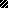 